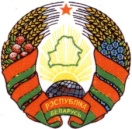      РАШЭННЕ                                                       РЕШЕНИЕ22 марта 2024 г.  № 2-2Об изменении решения Дашковскогосельского Совета депутатовот 28 декабря 2023 г. № 59-2На основании статьи 122 Бюджетного кодекса Республики Беларусь Дашковский сельский Совет депутатов РЕШИЛ:1. Внести в решение Дашковского сельского Совета депутатов от             28 декабря 2023 г. № 59-2 «О сельском бюджете на 2024 год» следующие изменения:1.1. пункт 1 изложить в следующей редакции:«1. Утвердить бюджет сельского Совета (далее – сельсовет) на 2024 год по расходам в сумме 382 558,05 белорусского рубля (далее – рубль) исходя из прогнозируемого объема доходов в сумме 340 198,00 рубля.Установить максимальный размер  дефицита бюджета сельского совета в 2024 году в сумме 42 360,05 рубля  и источники его финансирования согласно приложению 1¹.»; 1.2. в пункте 2:в абзаце втором цифры «326 078,00» заменить цифрами «340 198,00»;в абзаце третьем цифры «326 078,00» заменить цифрами «382 558,05»;1.3. в пункте 4 цифры «34 300,00» заменить цифрами «76 660,05»;1.4. приложения 1-4 к этому решению изложить в новой редакции (прилагаются);1.5. дополнить решение приложением 1¹ (прилагается).2. Настоящее решение вступает в силу после его официального опубликования на интернет – сайте Могилевского районного исполнительного комитета.Председателя  Дашковскогосельского совета                                                               С.Г.ГолянтовПриложение 1к решению Дашковскогосельского Совета депутатов28.12.2023 № 59-2 (в редакции решенияДашковского сельскогоСовета депутатов22.03.2024 № 2-2)ДОХОДЫ бюджета сельсовета Приложение 2к решению Дашковскогосельского Совета депутатов28.12.2023 № 59-2 (в редакции решенияДашковского сельскогоСовета депутатов22.03.2024 № 2-2)РАСХОДЫ бюджета сельсовета по функциональной классификации расходов бюджета по разделам,подразделам и видамПриложение 3к решению Дашковскогосельского Совета депутатов28.12.2023 № 59-2 (в редакции решенияДашковского сельскогоСовета депутатов22.03.2024 № 2-2)РАСПРЕДЕЛЕНИЕ бюджетных назначений пораспорядителям бюджетных средств бюджета сельсовета в соответствиис ведомственной классификацией расходов бюджета сельсовета и функциональной классификацией расходов бюджета  Приложение 4к решению Дашковскогосельского Совета депутатов28.12.2023 № 59-2 (в редакции решенияДашковского сельскогоСовета депутатов22.03.2024 № 2-2)ПЕРЕЧЕНЬ государственных программ и подпрограмм, финансирование которых предусматривается за счет средств бюджета сельсовета, в разрезе ведомственной классификации расходов бюджета сельсовета и функциональной классификации расходов бюджетаИсточники финансирования дефицита бюджета сельсовета НаименованиеГруппаПодгруппаВидРазделПодразделСумма, рублейНАЛОГОВЫЕ ДОХОДЫ1000000275 826,00Налоги на доходы и прибыль1100000215 646,00Налоги на доходы, уплачиваемые физическими лицами1110000215 646,00Подоходный налог с физических лиц1110100215 646,00Налоги на собственность130000055 122,00Налоги на недвижимое имущество131000018 699,00Земельный налог131080018 699,00Налоги на остаточную стоимость имущества132000036 423,00Налог на недвижимость132090036 423,00Другие налоги, сборы (пошлины) и другие налоговые доходы16000005 058,00Другие налоги, сборы (пошлины) и другие налоговые доходы16100005 058,00Государственная пошлина16130005 058,00НЕНАЛОГОВЫЕ ДОХОДЫ300000055 601,00Доходы от осуществления приносящей доходы деятельности320000055 041,00Доходы от сдачи в аренду имущества, находящегося в государственной собственности32100001 157,00Доходы от сдачи в аренду земельных участков32140001 157,00Доходы от осуществления приносящей доходы деятельности и компенсации расходов государства32300009 473,00Доходы от осуществления приносящей доходы деятельности3234500194,00Компенсации расходов государства32346009 279,00Доходы от реализации государственного имущества, кроме средств от реализации принадлежащего государству имущества в соответствии с законодательством о приватизации3240000 44 411,00Доходы от имущества, конфискованного и иным способом обращенного в доход государства324480014 411,00Доходы от реализации государственного имущества, кроме средств от реализации принадлежащего государству имущества в соответствии с законодательством о приватизации 324000030 000,00Доходы от продажи земельных участков в частную собственность гражданам, негосударственным юридическим лицам, собственность иностранным государствам, международным организациям324490030 000,00Штрафы, удержания3300000560,00Штрафы, удержания3310000560,00Штрафы3315100560,00БЕЗВОЗМЕЗДНЫЕ ПОСТУПЛЕНИЯ40000008 771,00Безвозмездные поступления от других бюджетов бюджетной системы Республики Беларусь43000008 771,00Текущие безвозмездные поступления от других бюджетов бюджетной системы Республики Беларусь43100008 771,00Иные межбюджетные трансферты43162008 771,00Иные межбюджетные трансферты из вышестоящего бюджета нижестоящему бюджету43162018 771,00ВСЕГО доходов0000000340 198,00НаименованиеРазделПодразделВидСумма, рублейОБЩЕГОСУДАРСТВЕННАЯ ДЕЯТЕЛЬНОСТЬ010000324 578,05Государственные органы общего назначения010100240 764,00Органы местного управления и самоуправления010104240 764,00Резервные фонды0109002 220,00Резервные фонды местных исполнительных и распорядительных органов0109042 220,00Другая общегосударственная деятельность0110004 934,00Иные общегосударственные вопросы0110034 934,00Межбюджетные трансферты01110076 660,05Трансферты бюджетам других уровней 01110176 660,05НАЦИОНАЛЬНАЯ ЭКОНОМИКА04000013 422,00Другая деятельность в области национальной экономики04100013 422,00Имущественные отношения, картография и геодезия04100213 422,00ЖИЛИЩНО-КОММУНАЛЬНЫЕ УСЛУГИ И ЖИЛИЩНОЕ СТРОИТЕЛЬСТВО06000044 558,00Благоустройство населенных пунктов06030044 558,00ВСЕГО расходов000000340 198,00НаименованиеГлаваРазделПодразделВидСумма, рублейДашковский  сельский исполнительный комитет010000000382 558,05ОБЩЕГОСУДАРСТВЕННАЯ ДЕЯТЕЛЬНОСТЬ010010000324 578,05Государственные органы общего назначения010010100240 764,00Органы местного управления и самоуправления010010104240 764,00Резервные фонды0100109002 220,00Резервные фонды  местных исполнительных и распорядительных органов0100109042 220,00Другая общегосударственная деятельность0100110004 934,00Иные общегосударственные вопросы0100110034 934,00Межбюджетные трансферты01001110076 660,05Трансферты бюджетам других уровней01001110176 660,05НАЦИОНАЛЬНАЯ ЭКОНОМИКА01004000013 422,00Другая деятельность в области национальной экономики01004100013 422,00Имущественные отношения, картография и геодезия01004100213 422,00ЖИЛИЩНО-КОММУНАЛЬНЫЕ УСЛУГИ И ЖИЛИЩНОЕ СТРОИТЕЛЬСТВО01006000044 558,00Благоустройство населенных пунктов01006030044 558,00ВСЕГО расходов010000000382 558,05Наименование государственной программы, подпрограммыНаименование раздела по функциональной классификации расходовРаспорядитель средствОбъем финансирования, рублей1. Государственная программа «Комфортное жилье и благоприятная среда» на 2021 – 2025 годы, утвержденная  постановлением Совета Министров Республики Беларусь от 28 января 2021 г. № 50:подпрограмма 2 «Благоустройство»Жилищно-коммунальные услуги и жилищное строительствоДашковский сельский исполнительный комитет44 558,00подпрограмма 2 «Благоустройство»Жилищно-коммунальные услуги и жилищное строительствоДашковский сельский исполнительный комитет44 558,00подпрограмма 2 «Благоустройство»Жилищно-коммунальные услуги и жилищное строительствоДашковский сельский исполнительный комитет44 558,00Итого по программеИтого по программеИтого по программе44 558,002. Государственная программа «Земельно-имущественные отношения, геодезическая и картографическая деятельность» на 2021 – 2025 годы, утвержденная  постановлением Совета Министров Республики Беларусь от 29 января 2021 г. № 55Национальная экономикаДашковский сельский исполнительный комитет13 122,00Итого по программеИтого по программеИтого по программе13 122,00ВСЕГОВСЕГОВСЕГО57 680,00Приложение 11к решению Дашковского  сельского Совета депутатов 28.12.2023 № 59-2(в редакции решения Дашковского сельского Совета депутатов22.03.2024 № 2-2)НаименованиеВидИсточникТип источникаДетализацияСумма,рублейСумма,рублейОБЩЕЕ ФИНАНСИРОВАНИЕ00000000042 360,05ВНУТРЕННЕЕ ФИНАНСИРОВАНИЕ10000000042 360,05Изменение остатков средств бюджета10700000042 360,05Остатки на начало отчетного периода10701000045 049,05Остатки на конец отчетного периода1070200002 689,00